LA POESIA DELL’ALBEROPRIMAVERA È ARRIVATASOPRA L’ALBERO SI È POSATAHA CUCITO UNA COPERTA DI FIORIAPPENA SBOCCIATI IN MILLE COLORIRAMI FIORITI BRILLANO AL SOLEIO CHIUDO GLI OCCHI E NE SENTO L’ODORELA GENTE SORRIDE E RIMANE INCANTATA“QUALE FATINA TRA I RAMI È PASSATA?”MA NON È INCANTESIMO, NÈ MAGIAÈ PRIMAVERA CHE LASCIA LA SCIA!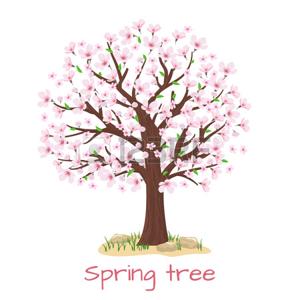 